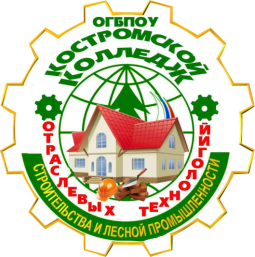 ДЕПАРТАМЕНТ ОБРАЗОВАНИЯ И НАУКИ КОСТРОМСКОЙ ОБЛАСТИОБЛАСТНОЕ ГОСУДАРСТВЕННОЕ БЮДЖЕТНОЕ ПРОФЕССИОНАЛЬНОЕ ОБРАЗОВАТЕЛЬНОЕ УЧРЕЖДЕНИЕ«Костромской колледж отраслевых технологий строительства и лесной промышленности»  Утверждена приказом директора ОГБПОУ «Костромской колледж отраслевых технологий строительстваи лесной промышленности» № 22 от 31 августа 2021 г.Рабочая   ПРОГРАММа профессионального модуля ПМ.04 Организация видов работ при эксплуатации и реконструкции строительных объектовМДК.04.01 Эксплуатация зданийМДК.04. 02 Реконструкция зданийСпециальность 08.02.01 Строительство и эксплуатация зданий и сооружений (технологический профиль)Кострома 2021 годРабочая программа профессионального модуля по специальности среднего профессионального образования 08.02.01 Строительство и эксплуатация зданий и сооружений разработана на основе федерального государственного образовательного стандарта среднего профессионального образования (ФГОС СПО) по специальности 08.02.01Строительство и эксплуатация зданий и сооружений.Организация-разработчик: ОГБПОУ «Костромской колледж отраслевых технологий строительства и лесной промышленности»Разработчики: Шарейко Елена Михайловна – преподаватель специальных дисциплин, высшей квалификационной категорииСОДЕРЖАНИЕ 1.ОБЩАЯ ХАРАКТЕРИСТИКА РАБОЧЕЙ ПРОГРАММЫ ПРОФЕССИОНАЛЬНОГО МОДУЛЯ 1.1. ОБЛАСТЬ ПРИМЕНЕНИЯ РАБОЧЕЙ ПРОГРАММЫРабочая программа профессионального модуля является частью основной профессиональной образовательной программы в соответствии с ФГОС по специальностям ППССЗ 08.02.01 «Строительство и эксплуатация зданий и сооружений» в части освоения основного вида профессиональной деятельности (ВПД): Выполнение технологических процессов при строительстве, эксплуатации и реконструкции строительных объектов соответствующих профессиональных компетенций (ПК):ПК 4.1.Принимать участие в диагностике технического состояния конструктивных элементов эксплуатируемых зданий. ПК 4.2.Организовывать работу по технической эксплуатации зданий и сооружений.ПК 4.3.Выполнять мероприятия по технической эксплуатации конструкций и инженерного оборудования зданий.ПК 4.4.Осуществлять мероприятия по оценке технического состояния и реконструкции зданий.1.2 ЦЕЛЬ И ПЛАНИРУЕМЫЕ РЕЗУЛЬТАТЫ ОСВОЕНИЯПРОФЕССИОНАЛЬНОГО МОДУЛЯВ результате изучения профессионального модуля обучающийся должен освоить основной вид деятельности ПМ.04 «Организация видов работ при эксплуатации и реконструкции строительных объектов» и соответствующие ему профессиональные компетенции:1.3 РЕЗУЛЬТАТЫ ОСВОЕНИЯ    ПРОФЕССИОНАЛЬНОГОМОДУЛЯ		Результатом освоения профессионального модуля является овладение обучающимися видом профессиональной деятельности, в том числе профессиональными (ПК) и общими (ОК) компетенциями: Таблица Соотнесение ключевых компетенций цифровой экономики и общепрофессиональных компетенций, реализуемых по специальности 08.02.01 Строительство и эксплуатация зданий и сооружений1.4.  КОЛИЧЕСТВО ЧАСОВ НА ОСВОЕНИЕ РАБОЧЕЙПРОГРАММЫ ПРОФЕССИОНАЛЬНОГО МОДУЛЯвсего –180 часов, в том числе:максимальной учебной нагрузки обучающийся – 180 часов, включая:обязательной аудиторная нагрузка-180 часапрактическая подготовка-34 часапрактические работы -  48 часа; в том числесамостоятельной работы обучающегося – 18 часов;2. СТРУКТУРА И СОДЕРЖАНИЕ ПРОФЕССИОНАЛЬНОГО МОДУЛЯ2.1.СОДЕРЖАНИЕ ПРОГРАММЫ ПРОФЕССИОНАЛЬНОГО МОДУЛЯТЕМАТИЧЕСКИЙ ПЛАН ПРОФЕССИОНАЛЬНОГО МОДУЛЯСодержание профессионального модуляМДК 4.1 Эксплуатация зданийРаздел 1. Эксплуатация зданийТема 1.1. Техническая эксплуатация зданий и сооруженийНовые модели организации труда (распределенные проектные команды)	Жилищная политика новых форм собственности. Типовые структуры эксплуатационных организаций. Организация работ по технической эксплуатации зданий Система планово-предупредительных ремонтов. Комплекс работ по содержанию и техническому обслуживанию зданий и сооружений.Новые модели организации труда (распределенные проектные команды) Техническая эксплуатация оснований, фундаментов, подвальных помещений, придомовой территории. Техническая эксплуатация конструктивных элементов здания. Техническая эксплуатация фасадов зданий. Защита зданий от преждевременного износа.			Тема 1.2 Основы государственного технического учета и инвентаризации		 Роль дисциплины в специальности и специализации. Связь дисциплины с другими дисциплинами. Техническое состояние, техническая инвентаризация, паспортизация и регистр строящихся зданий и сооружений. Основные понятия, термины и определения. Цели и задачи технического учета и инвентаризации. Правоустанавливающие, регламентирующие и законодательные акты по технической инвентаризации объектов градостроительной деятельности. Общий комплекс работ по порядку учета, сбора, обработки, хранения и выдачи информации о наличии, составе, местоположении, техническом состоянии, стоимости и принадлежности градостроительных объектов. Классификация градостроительных объектов. Инвентарный объект: определение, границы, состав, функциональные части, классификация функциональных частей. Организация государственного технического учета и технической инвентаризации. Управление	информацией: взаимодействие	посредством цифровых технологий.	Виды инвентаризации земельного участка. Правила и порядок получения данных по состоянию земельного участка. Съемка земельного участка: правила и методы, последовательность. Правила и порядок составления и оформления абрисов, планов, определения площадей. Камеральные работы. Правила заполнения технического паспорта. Определение физического износа. Контроль исполненных работ. Виды инвентаризации зданий, строений, сооружений. Правила и порядок получения данных по состоянию здания. Съемка здания: правила, методы, последовательность. Правила и порядок составления и оформления абрисов, инвентарных планов, определения площадей и объемов здания. Правила и порядок определения технического состояния здания. Контроль исполненных работ. Правила и порядок составления технического паспорта на квартиру, здание, домовладение. Техническое описание конструктивных элементов здания. Виды инвентаризации коммунальных предприятий. Правила и порядок получения данных по состоянию систем водопровода, канализации, котельных и тепловых сетей, газоснабжения и электроснабжения. Состав полевых и камеральных работ. Правила и порядок определения технического состояния и износа объектов коммунального хозяйства. Контроль исполненных работ. Управление данными: просмотр, поиск и фильтрация данных, информации и информационного контента.Правила и порядок составления техпаспорта на объекты коммунального хозяйства. Цели определения стоимости градостроительных объектов. Виды определяемой стоимости: полная балансовая стоимость, остаточная балансовая стоимость, действительная инвентаризационная стоимость. Учет принадлежности инвентарного объекта. Регистрация, представление, выдача и возврат материалов. Инвентаризации. Статистическая отчетность. Инвентарное дело: состав, формирование, группировка, хранение, внесение текущих изменений. Обеспечение сохранности документов в архиве. Должностные инструкции работников БТИ. Охрана труда.Новые  модели	организации	труда (распределённые	проектные команды).	Тема 2.1 Отметка технического состояния зданий и сооружений.Эксплуатационные требования к зданиям Группы капитальности зданий. Нормативные сроки службы зданий и их элементов. Контроль за техническим состоянием зданий и сооружений (плановые и внеплановые осмотры). Паспортизация зданий и сооружений. Виды, цели и задачи технического обследования. Основной состав работ по видам технического обследования. Состав технического задания и программы обследования. Сбор и анализ технической документации по объекту. Организация проведения обследований технического состояния зданий и сооружений. Состав заключения по результатам обследования. Определение фактических геометрических размеров строительных конструкций и их элементов: обмерные работы, приборы и инструменты для обмерных работ, цели и задачи обмерных работ, правила выполнения обмеров.Креативное мышление Измерение отклонений от вертикали и искривлений в вертикальной плоскости строительных конструкций и их элементов, прогибов, выгибов, сдвигов и поворотов, размеров трещин. Установление действительной расчетной схемы строительных конструкций. Определение фактических нагрузок и воздействий. Внешние и внутренние факторы воздействия на строительные конструкции. Виды агрессивных сред и их воздействие на строительные материалы. Состав работ по установлению воздействия окружающей и агрессивных сред на строительные конструкции и эксплуатационные характеристики зданий и сооружений.Износ: сущность, терминология и определения. Формы износа (физический, моральный). Факторы, вызывающие износ конструкций. Основные причины износа. Нормативная база по определению износа. Влияние износа отдельных конструктивных элементов или его частей, на физический износ здания в целом. Правила и порядок определения физического износа. Основные признаки износа отдельных конструктивных элементов здания, систем инженерного оборудования. Расчет физического износа конструктивных элементов и здания в целом. Обследование каменных и армокаменных конструкций: особенности их работы и разрушения; возможные причины возникновения дефектов; отметка технического состояния по внешним признакам. Креативное мышлениеПризнаки аварийного состояния каменных конструкций. Обследование бетонных и железобетонных конструкций: отметка технического состояния по внешним признакам; виды трещин в сжатых и изгибаемых элементах и причины их возникновения; отметка прочности бетона; виды коррозии бетона; коррозия арматуры. Признаки аварийного состояния железобетонных конструкций. Обследование стальных конструкций: характерные дефекты и повреждения; причины их возникновения; факторы, определяемые при оценке технического состояния; отметка коррозионных повреждений.  Обследование сварных, заклепочных и болтовых соединений. Определение качества стали конструкций.Новые модели организации труда (распределенные проектные команды) Признаки аварийного состояния стальных конструкций. Обследование деревянных конструкций: основные признаки, характеризующие техническое состояние. Признаки аварийного состояния деревянных конструкций. Обследование оснований, фундаментов и стен подвалов. Исследование грунтов участка бурением. Отрывка шурфов и траншей. Визуальный осмотр стен зданий: определение конструктивной схемы и материала, выявление несущих, самонесущих наружных и внутренних стен, перегородок, определение состояния защитных покрытий, наличия увлажненных участков и поверхностных высолов, наличия трещин.  Обследование перекрытий, перегородок, лестниц. Визуальный осмотр: выявление видимых дефектов и повреждений, проверка точности монтажа. Обследование колонн, несущих конструкций покрытия и подкрановых балок промышленных зданий.  Определение конструкции, обмеры, проверка прочности, определение величины деформаций, ширины и глубины раскрытия трещин. Обследование балконов, карнизов и козырьков. Визуальный осмотр, фиксация наиболее заметных на лаз повреждений. Инструментальная проверка: уклон верха балконной плиты, козырька; ширина и глубина раскрытия трещин. Обследование крыш и кровель. Описание конструктивного решения. Отметка качества узлов сопряжения кровли со стропильными несущими конструкциями. Отметка влажности материалов покрытия и утепления, температуры и влажности воздуха в чердачном помещении, состояния кровельного ковра, теплоизоляционного слоя, элементов водостока с кровли. Установление типа и конструкции пола. Выявление условий его эксплуатации. Отметка состояния покрытия и подстилающих слоев. Отклонение поверхности покрытия от горизонтальной плоскости. Обследование окон, витражей, фонарей, дверей, ворот. Визуальный осмотр с оценкой состояния конструкций и узлов их сопряжения; определение герметичности ограждения, светотехнических и теплотехнических характеристик. Обследование систем жизнеобеспечения зданий. Характерные дефекты и причины их возникновения.  Управление информацией: взаимодействие по средством цифровых технологий.Внутренние сети водопровода и канализации: материал труб; визуальный осмотр водозаборных кранов, туалетных кранов, унитазов, смывных бачков, ванн, кухонных моек и раковин, задвижек и вентилей и пр.  		Тема 3.2 Реконструкция инженерных сетейТема 2.1. Основные виды работ при реконструкции зданий и сооружений1.Особенности конструкций зданий различных периодов постройки. Реставрация зданий и сооружений.Креативное мышление	2.Планировочные и конструктивные особенности жилых зданий различных периодов постройки. 	3.Стратегия модернизации зданий. Модернизация квартир	4.Реконструкция общественных зданий. Пристройка, надстройка зданий.	5.Усиление оснований эксплуатируемых зданий.Новые модели организации труда (распределенные проектные команды)	6. Основные методы восстановления (укрепления) кладки фундаментов.	7.Способы разгрузки и усиления фундаментов эксплуатируемых зданий.	8.Восстановление и улучшение эксплуатационных свойств стен зданий.	9.Восстановление и усиление железобетонных перекрытий при реконструкции зданий.	10.Усиление железобетонных колонн. Ремонт, усиление и замена лестниц и балконов. 	11.Усиление каменных конструкций.Управление информацией: взаимодействие по средством цифровых технологий.	12.Усиление металлических конструкций.	13.Усиление и ремонт деревянных конструкций.	14.Проектная документация на реконструкцию зданий.	В том числе, практических занятий и лабораторных работТема 3.3 Охрана труда при выполнении работ по реконструкции зданий и сооруженийСодержание учебного материала: Негативные факторы. Средства защиты при выполнении работ по реконструкции. Техника безопасности во время обследования и диагностики здания. Охрана труда и техника безопасности при выполнении работ в условиях реконструкции. Здоровье  и  благополучие  человека3. условия реализации программы ПРОФЕССИОНАЛЬНОГО МОДУЛЯТребования к минимальному материально-техническому обеспечению	Реализация программы профессионального модуля предполагает наличие учебного кабинета теоретических основ сварки и резки металлов; слесарной и сварочной мастерской. Оборудование учебного кабинета и рабочих мест кабинета: технические средства обучения (средства ИКТ), комплекты обучающих материалов и учебных пособий (справочники, учебники, карты технологических процессов, плакаты, стенды, наглядные пособия по технологии столярных работ на слайдах и др.). Образцы древесины и древесных материалов. Реализация программы модуля предполагает обязательную производственную практику.Оборудование и технологическое оснащение рабочих мест производственной практики: Оборудование и технологическое оснащение рабочих мест предприятия должно соответствовать содержанию деятельности и дать возможность обучающемуся овладеть профессиональными компетенциями по данному профессиональному модулю.4.	Требования к материально-техническому обеспечениюОборудование учебного кабинета строительных материалов и изделийрабочее место преподавателя, оборудованное персональным компьютером и мультимедийным оборудованием;посадочные места обучающихся (по количеству обучающихся);коллекция строительных материалов.Оборудование учебного кабинета проектно-сметного дела: рабочее место преподавателя, оборудованное персональным компьютером и мультимедийным оборудованием;посадочные места обучающихся (по количеству обучающихся);лицензионного программное обеспечение по сметному делуОборудование учебного кабинета проектирования зданий и сооружений: рабочее место преподавателя, оборудованное персональным компьютером и мультимедийным оборудованием;посадочные места обучающихся (по количеству обучающихся);лицензионного программное обеспечение по проектированиюОборудование лаборатории информационных технологий в профессиональной деятельности: автоматизированное рабочее место преподавателя;автоматизированные рабочие места обучающихся (по количеству обучающихся);сетевое периферийное оборудование;периферийное оборудование для ввода и вывода информации;мультимедийное оборудование.Реализация программы модуля предполагает обязательную производственную практику.Информационное обеспечение обученияОсновные источники: Комков В.АТехническая эксплуатация зданий и сооружений : учебник / В.А. Комков, С.И.Рощина, Н.С. Тимахова. – М. : ИНФРА-М, 2019. – 288 с.   Электронные издания1. ГОСТ 31937-2011 Здания и сооружения. Правила обследования и мониторинга технического состояния.2. ГОСТ Р 53778-2010 Здания и сооружения. Правила обследования и мониторингатехнического состояния.3. ВСН 57-88(р) Положение по техническому обследованию жилых зданий.4. ВСН 58-88(р) Положение об организации, проведении реконструкции, ремонта итехнического обследования жилых зданий объектов коммунального хозяйства и социальнокультурного назначения.5. ВСН-22-84. Методические указания по инженерно-техническому обследованию(исследованию), оценке качества надежности строительных конструкций зданий сооружений.— М.: Стройиздат, 20156. ВСН 55-87(р). Инструкция о составе, порядке разработки, согласования и утверждения проектно-сметной документации на капитальный ремонт жилых зданий.— М.:Гражданстрой, 20157. ВСН 48-86(р) Правила безопасности при проведении обследований жилых зданий для проектирования капитального ремонта.8. ВСН 61-89(р) Реконструкция и капитальный ремонт жилых зданий. Нормы проектирования9. Классификатор основных видов дефектов в строительстве и промышленности10. МДС 13-20.2016 Комплексная методика по обследованию и энергоаудитуреконструируемых зданий. Пособие по проектированию.11. МДС 12-4.2000. Положение о порядке расследования причин аварий зданий и сооружений, их частей и конструктивных элементов на территории Российской Федерации12. МРР 2.2.07-98 Методика обследований зданий и сооружений при их реконструкции и перепланировке.13. МРР 3.2.05.03-05 Рекомендации по определению стоимости работ по обследованию технического состояния строительных конструкций зданий и сооружений.14. Пособие к МГСН 2.07-01 Обследование и мониторинг при строительстве и реконструкции зданий и подземных сооружений.15. Пособие к СНиП 2.03.11-85 Пособие по контролю состояния строительных металлических конструкций зданий и сооружений в агрессивных средах, проведению обследований ипроектированию восстановления защиты конструкций от коррозии.16. Пособие по обследованию строительных конструкций зданий АО "ЦНИИПРОМЗДАНИЙ".17. СП 13-102-2003. Правила обследования несущих строительных конструкций зданий и сооружений.— М.: ГОССТРОЙ РОССИИ, 200418. СП 30.13330.2012. Внутренний водопровод и канализация зданий.— М.: МинрегионРоссии, 201219. СП 50.13330.2012. Тепловая защита зданий.— М.: Минрегион России, 201220. СП 60.13330.2012. Отопление, вентиляция и кондиционирование.— М.:Минрегион России, 201221. СП 73.13330.2012. Внутренние санитарно-технические системы зданий.— М.: МинрегионРоссии, 2012Нормативно-техническая литература:   1. ВСН 53-86(р) Правила оценки физического износа жилых зданий.Электронные издания (электронные ресурсы)1. Алексеев, С.И. Конструктивное усиление оснований при реконструкции зданий:методическое пособие / С.И. Алексеев [Электронный ресурс]: М.: Учебно-методический центр по образованию на железнодорожном транспорте, 2018. — 500c.- [Электронный ресурс]- Режим доступа: http://www.iprbookshop.ru/30231.html2. Волков, А.А. Основы проектирования, строительства, эксплуатации зданий и сооружений [Электронный ресурс]: учебное пособие.— М.: Московский государственный строительный университет, 2018 . — 492c. Режим доступа:http://www.iprbookshop.ru/30437.html3. Кочерженко, В.В. Технология производства работ при реконструкции [Электронныйресурс]: учебное пособие. — Белгород: Белгородский государственный технологический университет им. В.Г. Шухова, 2018. — 311c. Режим доступа:http://www.iprbookshop.ru/70258.html. 1914. Лебедев, В.М. Технология ремонтных работ зданий и их инженерных систем[Электронный ресурс]: учебное пособие. — Белгород: Белгородский государственныйтехнологический университет им. В.Г. Шухова, 2018. — 183c. Режим доступа:http://www.iprbookshop.ru/28413.html5. . Надршина, Л.Н. Архитектурно-ландшафтная организация территории жилогомикрорайона [Электронный ресурс]: учебно-методическое пособие.— Нижний Новгород:Нижегородский государственный архитектурно-строительный университет, 2018. — 41c.Режим доступа: http://www.iprbookshop.ru/30795.html5. КОНТРОЛЬ И ОТМЕТКА РЕЗУЛЬТАТОВ ОСВОЕНИЯ ПРОФЕССИОНАЛЬНОГО МОДУЛЯ (ВИДА ПРОФЕССИОНАЛЬНОЙ ДЕЯТЕЛЬНОСТИ)     Формы и методы контроля и оценки результатов обучения позволяют проверять у обучающийсяа не только сформированность профессиональных компетенций, но и развитие общих компетенций и обеспечивающих их умений. 5.1	КОНТРОЛЬ И ОЦЕНКА РЕЗУЛЬТАТОВ ОСВОЕНИЯ ПРОФЕССИОНАЛЬНОГО МОДУЛЯ (ВИДА ПРОФЕССИОНАЛЬНОЙ ДЕЯТЕЛЬНОСТИ)Отметка «5» ставится, если обучающийся:полностью освоил учебный материал;умеет изложить его своими словами;самостоятельно подтверждает ответ конкретными примерами;правильно и обстоятельно отвечает на дополнительные вопросы учителя.Отметка «4» ставится, есл:в основном усвоил учебный материал, допускает незначительные ошибки при его     изложении своими словами;подтверждает ответ конкретными примерами;правильно отвечает на дополнительные вопросы учителя.Отметка «3» ставится, если обучающийся:не усвоил существенную часть учебного материала;допускает значительные ошибки при его изложении своими словами;затрудняется подтвердить ответ конкретными примерами;слабо отвечает на дополнительные вопросы.Отметка «2» ставится, если обучающийся:почти не усвоил учебный материал;не может изложить его своими словами;не может подтвердить ответ конкретными примерами;не отвечает на большую часть дополнительных вопросов учителя.Отметка «1» ставится, если обучающийся:полностью не усвоил учебный материал;не может изложить знания своими словами;не может ответить на дополнительные вопросы учителя.Нормы оценок выполнения обучающегося графических заданийи лабораторно-практических работОтметка «5» ставится, если обучающийся:творчески планирует выполнение работы;самостоятельно и полностью использует знания программного материала;правильно и аккуратно выполняет задание;умеет пользоваться справочной литературой, наглядными пособиями, приборами и другими средствами.Отметка «4» ставится, если обучающийся:правильно планирует выполнение работы;самостоятельно использует знания программного материала;в основном правильно и аккуратно выполняет задание;умеет пользоваться справочной литературой, наглядными пособиями, приборами и другими средствами.Отметка «3» ставится, если обучающийся:допускает ошибки при планировании выполнения работы;не может самостоятельно использовать значительную часть знаний программного материала;допускает ошибки и неаккуратно выполняет задание;затрудняется самостоятельно использовать справочную литературу, наглядные пособия, приборы и другие средства.Отметка «2» ставится, если обучающийся:не может правильно спланировать выполнение работы;не может использовать знания программного материала;допускает грубые ошибки и неаккуратно выполняет задание;не может самостоятельно использовать справочную литературу, наглядные пособия, приборы и другие средства.Отметка «1» ставится, если обучающийся:не может спланировать выполнение работы;не может использовать знания программного материала;отказывается выполнять задание.Проверка и отметка практической работы обучающегося«5» - работа выполнена в заданное время, самостоятельно, с соблюдением технологической последовательности, качественно и творчески;«4» - работа выполнена в заданное время, самостоятельно, с соблюдением технологической последовательности, при выполнении отдельных операций допущены небольшие отклонения; общий вид изделия аккуратный;«3» - работа выполнена в заданное время, самостоятельно, с нарушением технологической последовательности, отдельные операции выполнены с отклонением от образца (если не было на то установки); изделие оформлено небрежно или не закончено в срок;«2» – ученик самостоятельно не справился с работой, технологическая последовательность нарушена, при выполнении операций допущены большие отклонения, изделие оформлено небрежно и имеет незавершенный вид.Оценивание теста  обучающегося  производится по следующей системе:«5» - получают учащиеся, справившиеся с работой 100 - 90 %;«4» - ставится в том случае, если верные ответы составляют 80 % от общего количества;«3» - соответствует работа, содержащая 50 – 70 % правильных ответов.1.1Область применения программы профессионального модуЛя………………………………..41.2цель и планируемые результаты освоения профессионального модуля ………………………............. 41.3Результаты освоения профессионального модуля…...............................................................................................5   1.4   КОЛИЧЕСТВО часов на освоение рабочей программы профессионального модуля ……………………………………...7   1.4   КОЛИЧЕСТВО часов на освоение рабочей программы профессионального модуля ……………………………………...72.СТРУКТУРА И СОДЕРЖАНИЕ ПРОФЕССИОНАЛЬНОГО МОДУЛЯ........................................................................................................82.1СОДЕРЖАНИЕ ПРОГРАММЫ ПРОФЕССИОНАЛЬНОГО МОДУЛЯ……………………………………………………………………82.2ТЕМАТИЧЕСКИЙ ПЛАН ПРОФЕССИОНАЛЬНОГО МОДУЛЯ......................................................................................................93.Условия реализации рабочей программы профессионального модуля.................................................164.ТРЕБОВАНИЯ К МАТЕРИАЛЬНО-ТЕХНИЧЕСКОМУ ОБЕСПЕЧЕНИЮ…………………………………………………..…165.Контроль и отметка результатов освоения профессиональногомодуля ……………………………...185.1Критерии и нормы оценки знаний, умений и навыков обучающихся по профессиональному модулю.…19 Иметь практический опыт:-участия в диагностике технического состояния конструктивных элементов эксплуатируемых зданий и сооружений; -организации работ технической эксплуатации зданий и сооружений в соответствии с нормативно-техническими документами; -выполнения мероприятий по технической эксплуатации конструкций и инженерного оборудования зданий и сооружений; -осуществления мероприятий по оценке и реконструкции зданий и сооружений; - выполнения обмерных работ объектов градостроительной деятельности, формирования инвентарного дела.уметь:выявлять дефекты, возникающие в конструктивных элементах здания; устанавливать маяки и проводить наблюдения за деформациями; вести журналы наблюдений; работать с геодезическими приборами и механическим инструментом; определять сроки службы элементов здания; применять инструментальные методы контроля эксплуатационных качеств конструкций; заполнять журналы и составлять акты по результатам осмотра; заполнять паспорта готовности объектов к эксплуатации в зимних условиях; устанавливать и устранять причины, вызывающие неисправности технического состояния конструктивных элементов и инженерного оборудования зданий; составлять графики проведения ремонтных работ; проводить гидравлические испытания систем инженерного оборудования; проводить работы текущего и капитального ремонта; выполнять обмерные работы; оценивать техническое состояние конструкций зданий и конструктивных элементов; оценивать техническое состояние инженерных и электрических сетей, инженерного и электросилового оборудования зданий; выполнять чертежи усиления различных элементов здания; составить абрис, произвести съемку и оформить план земельного участка, здания; определить техническое состояние объектов коммунального хозяйства и внешнего благоустройства; произвести изменение инвентарного дела на объект; определить действительную инвентаризационную стоимость здания; читать схемы инженерных сетей и оборудования зданий	знать:аппаратуру и приборы, применяемые при обследовании зданий и сооружений; конструктивные элементы зданий; группы капитальности зданий, сроки службы элементов здания; инструментальные методы контроля состояния конструктивных элементов эксплуатируемых зданий; инструментальные методы контроля состояния конструктивных элементов эксплуатируемых зданий и сооружений; методики оценки технического состояния элементов зданий и фасадных конструкций; требования нормативной документации; систему технического осмотра жилых зданий; техническое обслуживание жилых домов; организацию и планирование текущего ремонта; организацию технического обслуживания зданий, планируемых на капитальный ремонт; методику подготовки к сезонной эксплуатации зданий; порядок приемки здания в эксплуатацию; комплекс мероприятий по защите и увеличению эксплуатационных возможностей конструкций; виды инженерных сетей и оборудования зданий; электрические и слаботочные сети, электросиловое оборудование и грозозащиту зданий; методику оценки состояния инженерного оборудования зданий; средства автоматического регулирования и диспетчеризации инженерных систем; параметры испытаний различных систем; методы и виды обследования зданий и сооружений, приборы; основные методы оценки технического состояния зданий; основные способы усиления конструкций зданий; объемно-планировочные и конструктивные решения реконструируемых зданий; проектную, нормативную документацию по реконструкции зданий; методики восстановления и реконструкции инженерных и электрических сетей, инженерного и электросилового оборудования зданий; виды и задачи технической инвентаризации; правила и методы съемки земельных участков, зданий; правила и методы получения данных о состоянии объектов коммунального хозяйства и внешнего благоустройства; виды стоимости инвентарного объекта; правила формирования инвентарного делаКодПрофессиональные компетенцииПК 4.1.Принимать участие в диагностике технического состояния конструктивных элементов эксплуатируемых зданий. ПК 4.2.Организовывать работу по технической эксплуатации зданий и сооружений.ПК 4.3.Выполнять мероприятия по технической эксплуатации конструкций и инженерного оборудования зданий.ПК 4.4.Осуществлять мероприятия по оценке технического состояния и реконструкции зданий.ОК 01Выбирать способы решения задач профессиональной деятельности, применительно к различным контекстам.ОК 2Осуществлять поиск, анализ и интерпретацию информации, необходимой для выполнения задач профессиональной деятельности.ОК 3Планировать и реализовывать собственное профессиональное и личностное развитие.ОК 4Работать в коллективе и команде, эффективно взаимодействовать с коллегами, руководством, клиентами.ОК 5Осуществлять устную и письменную коммуникацию на государственном языке с учетом особенностей социального и культурного контекста.ОК 6Проявлять гражданско-патриотическую позицию, демонстрировать осознанное поведение на основе общечеловеческих ценностей.ОК 7Содействовать сохранению окружающей среды, ресурсосбережению, эффективно действовать в чрезвычайных ситуациях.ОК 8Использовать средства физической культуры для сохранения и укрепления здоровья в процессе профессиональной деятельности и поддержание необходимого уровня физической подготовленности.ОК 9Использовать информационные технологии в профессиональной деятельности.ОК 10Пользоваться профессиональной документацией на государственном и иностранном языке.ОК 11Использовать знания по финансовой грамотности, планировать предпринимательскую деятельность в профессиональной сфереЦК 01Коммуникация и кооперация в цифровой средеЦК 02Саморазвитие в условиях неопределенностиЦК 03Креативное мышлениеЦК 04Управление информацией и даннымиЦК 05Критическое мышление в цифровой средеЛР 1Осознающий себя гражданином и защитником великой страны.ЛР 2Готовый использовать свой личный и профессиональный потенциал для защиты национальных интересов России.ЛР 10Принимающий активное участие в социально значимых мероприятиях, соблюдающий нормы правопорядка, следующий идеалам гражданского общества, обеспечения безопасности, прав и свобод граждан России; готовый оказать поддержку нуждающимся.ЛР 25Препятствующий действиям, направленным на ущемление прав или унижение достоинства (в отношении себя или других людей).ЛР 33Открытый к текущим и перспективным изменениям в мире труда и профессий.ЛР 34Мотивированный к освоению функционально близких видов профессиональной деятельности, имеющих общие объекты (условия, цели) труда, либо иные схожие характеристики.ЛР 35Экономически активный, предприимчивый, готовый к самозанятости.Ключевые компетенции цифровой экономикиОбщепрофессиональные компетенции1.Коммуникация и кооперация в цифровой средеОК.04 Работать в коллективе и команде, эффективно взаимодействовать с коллегами, руководством, клиентами ОК.05 Осуществлять устную и письменную коммуникацию на государственном языке Российской Федерации с учетом особенностей социального и культурного контекста.2.Саморазвитие в условиях неопределенностиОК 3. Планировать и реализовывать собственное профессиональное и личностное развитие.3.Креативное мышлениеОК 1. Выбирать способы решения задач профессиональной деятельности применительно к различным контекстам.4.Управление информации и даннымиОК 2. Осуществлять поиск, анализ и интерпретацию информации, необходимой для выполнения задач профессиональной деятельности.ОК.10 Пользоваться профессиональной документацией на государственном и иностранном языках5.Критическое мышление в цифровой средеОК 1. Выбирать способы решения задач профессиональной деятельности применительно к различным контекстам.ОК 2. Осуществлять поиск, анализ и интерпретацию информации, необходимой для выполнения задач профессиональной деятельности.ОК.11 Использовать знания по финансовой грамотности, планировать предпринимательскую деятельность в профессиональной сфереОК 9. Использовать информационные технологии в профессиональной деятельностиОК 9. Использовать информационные технологии в профессиональной деятельностиды профессиональных компетенцийНаименования разделов профессионального модуля*Всего часовОбъем времени, отведенный на освоение междисциплинарного курса (курсов)Объем времени, отведенный на освоение междисциплинарного курса (курсов)Объем времени, отведенный на освоение междисциплинарного курса (курсов)Объем времени, отведенный на освоение междисциплинарного курса (курсов)Объем времени, отведенный на освоение междисциплинарного курса (курсов)Практическая подготовкаПрактическая подготовкады профессиональных компетенцийНаименования разделов профессионального модуля*Всего часовОбязательная аудиторная учебная нагрузка обучающегосяОбязательная аудиторная учебная нагрузка обучающегосяОбязательная аудиторная учебная нагрузка обучающегосяОбязательная аудиторная учебная нагрузка обучающегосяСамостоятельная работа обучающегосяУчебная,часовПроизводственная (по профилю специальности),часов(если предусмотрена рассредоточенная практика)ды профессиональных компетенцийНаименования разделов профессионального модуля*Всего часовВсего,часовв.т.ч. практическая подготовкав т.ч. лабораторные работы и практические занятия,часовв т.ч., курсовая работа (проект),часовВсего,часовУчебная,часовПроизводственная (по профилю специальности),часов(если предусмотрена рассредоточенная практика)12345678910ПК 2.1 – 2.4ПМ04 Организация видов работ при эксплуатации и реконструкции строительных объектов1801623482*183636ПК 4.1-4.3 Раздел 1.  Эксплуатация зданий108902450*18ПК 4.1, ПК 4.4 Раздел 2. Реконструкция зданий72721032*Всего1801623482*183636Наименование разделов профессионального модуля (ПМ), междисциплинарных курсов (МДК) и темСодержание учебного материала, лабораторные работы и практические занятия, самостоятельная работа обучающихся, курсовая работ (проект)ОбъемчасовУровеньосвоения компетенций123МДК.04.01.Эксплуатация зданий и сооружений МДК.04.01.Эксплуатация зданий и сооружений 108Тема 1.1. Техническая эксплуатация зданий и сооруженийСодержание 46ПК4.1-ПК4.4.ОК 05, 06ЦК 1 – ЦК 5	ЛР 1, ЛР 2, ЛР 10, ЛР 34, ЛР 33, ЛР 251.Жилищная политика новых форм собственности. Основные принципы федеральной жилищной политики. Типовые структуры эксплуатационных организаций.20ПК4.1-ПК4.4.ОК 05, 06ЦК 1 – ЦК 5	ЛР 1, ЛР 2, ЛР 10, ЛР 34, ЛР 33, ЛР 25 характеризующие техническое состояние зданий. Изучение правил и норм технической эксплуатации жилищного фонда. 2.Организация работ по технической эксплуатации зданий. Параметры. Новые модели организации труда (распределенные проектные команды)20ПК4.1-ПК4.4.ОК 05, 06ЦК 1 – ЦК 5	ЛР 1, ЛР 2, ЛР 10, ЛР 34, ЛР 33, ЛР 253.Износ зданий. Физический износ. Моральный износ. Изучение норм ВСН 53-86 Правила оценки физического износа жилых зданий   20ПК4.1-ПК4.4.ОК 05, 06ЦК 1 – ЦК 5	ЛР 1, ЛР 2, ЛР 10, ЛР 34, ЛР 33, ЛР 254.Срок службы здания. Эксплуатационные требования к зданиям. 20ПК4.1-ПК4.4.ОК 05, 06ЦК 1 – ЦК 5	ЛР 1, ЛР 2, ЛР 10, ЛР 34, ЛР 33, ЛР 255.Капитальность зданий. Зависимость износа инженерных систем и конструкции зданий от уровня их эксплуатации. Система планово-предупредительных ремонтов20ПК4.1-ПК4.4.ОК 05, 06ЦК 1 – ЦК 5	ЛР 1, ЛР 2, ЛР 10, ЛР 34, ЛР 33, ЛР 25В том числе, практических занятий и лабораторных работ26ПК4.1-ПК4.4.ОК 05, 06ЦК 1 – ЦК 5	ЛР 1, ЛР 2, ЛР 10, ЛР 34, ЛР 33, ЛР 25Практическое занятие№1.Расчет основных характеристик диспетчерских служб2ПК4.1-ПК4.4.ОК 05, 06ЦК 1 – ЦК 5	ЛР 1, ЛР 2, ЛР 10, ЛР 34, ЛР 33, ЛР 25Практическое занятие №2.    Оформление документации по результатам общего осмотра здания. Управление данными: просмотр, поиск и фильтрация данных, информации и информационного контента.  2ПК4.1-ПК4.4.ОК 05, 06ЦК 1 – ЦК 5	ЛР 1, ЛР 2, ЛР 10, ЛР 34, ЛР 33, ЛР 25Практическое занятие №3. Определение износа конструктивных элементов здания (окон, дверей пола и отделочные работы)   2ПК4.1-ПК4.4.ОК 05, 06ЦК 1 – ЦК 5	ЛР 1, ЛР 2, ЛР 10, ЛР 34, ЛР 33, ЛР 25Практическое занятие №4.Определение среднего срока службы элементов здания2ПК4.1-ПК4.4.ОК 05, 06ЦК 1 – ЦК 5	ЛР 1, ЛР 2, ЛР 10, ЛР 34, ЛР 33, ЛР 25Практическое занятие №5. Порядок приемки в эксплуатацию новых, капитально отремонтированных и модернизированных зданий2ПК4.1-ПК4.4.ОК 05, 06ЦК 1 – ЦК 5	ЛР 1, ЛР 2, ЛР 10, ЛР 34, ЛР 33, ЛР 25Практическое занятие №6. Составление плана графика проведения различных видов работ текущего ремонта и контроля качества ремонтных работ с учётом организации взаимодействия между всеми субъектами капитального ремонта2ПК4.1-ПК4.4.ОК 05, 06ЦК 1 – ЦК 5	ЛР 1, ЛР 2, ЛР 10, ЛР 34, ЛР 33, ЛР 25Практическое занятие №7.Планирование капитального ремонта с учётом подбора подрядчиков. Составление технического задания для конкурсного отбора подрядчиков2Практическое занятие №8.Изучение методов обнаружения и устранения дефектов систем отопления. Управление данными: просмотр, поиск и фильтрация данных, информации и информационного контента.2Практическое занятие №9. Изучение методов наладки систем горячего водоснабжения2Практическое занятие №10.Определение физического износа инженерного оборудования2Практическое занятие №11.Составление дефектной ведомости помещений. Проверка проектно-сметной документации на капитальный ремонт, её согласование2Практическое занятие №12. Расчет физического износа зданий и сооружений2Практическое занятие №13 Оформление актов при эксплуатации зданий2Тема 1.2 Отметка технического состояния зданий и сооруженийСодержание20Тема 1.2 Отметка технического состояния зданий и сооружений1.Аппаратура, приборы и методы контроля состояния и эксплуатационных свойств материалов и конструкций при обследовании зданий 2ПК4.1-ПК4.4.ОК 05, 06ЦК 1 – ЦК 5	ЛР 1, ЛР 2, ЛР 10, ЛР 34, ЛР 33, ЛР 25Тема 1.2 Отметка технического состояния зданий и сооружений2.Методика оценки эксплуатационных характеристик элементов здания2ПК4.1-ПК4.4.ОК 05, 06ЦК 1 – ЦК 5	ЛР 1, ЛР 2, ЛР 10, ЛР 34, ЛР 33, ЛР 25Тема 1.2 Отметка технического состояния зданий и сооружений3.Защита зданий от преждевременного износа. Управление	информацией:взаимодействие	посредством цифровых технологий. 	2ПК4.1-ПК4.4.ОК 05, 06ЦК 1 – ЦК 5	ЛР 1, ЛР 2, ЛР 10, ЛР 34, ЛР 33, ЛР 25Тема 1.2 Отметка технического состояния зданий и сооружений4.Методика оценки технического состояния бетонных и железобетонных конструкций. Коррозия арматуры в бетоне, факторы, вызывающие разрушение арматуры в бетоне.2ПК4.1-ПК4.4.ОК 05, 06ЦК 1 – ЦК 5	ЛР 1, ЛР 2, ЛР 10, ЛР 34, ЛР 33, ЛР 25Тема 1.2 Отметка технического состояния зданий и сооружений5.Методика оценки технического состояния каменных конструкций (конструкций из силикатных, минеральных, природных каменных материалов). Методика оценки технического состояния металлических конструкций. Методика оценки технического состояния деревянных конструкций, полимерных конструкций. Отметка технического состояния конструктивных элементов зданий и сооружений. Методика оценки технического состояния и эксплуатационных характеристик инженерных систем.Методика оценки технического состояния и эксплуатационных характеристик инженерных систем.2ПК4.1-ПК4.4.ОК 05, 06ЦК 1 – ЦК 5	ЛР 1, ЛР 2, ЛР 10, ЛР 34, ЛР 33, ЛР 25Тема 1.2 Отметка технического состояния зданий и сооруженийПрактическая подготовка24ПК4.1-ПК4.4.ОК 05, 06ЦК 1 – ЦК 5	ЛР 1, ЛР 2, ЛР 10, ЛР 34, ЛР 33, ЛР 25Тема 1.2 Отметка технического состояния зданий и сооруженийВ том числе, практических занятий и лабораторных работПК4.1-ПК4.4.ОК 05, 06ЦК 1 – ЦК 5	ЛР 1, ЛР 2, ЛР 10, ЛР 34, ЛР 33, ЛР 25Тема 1.2 Отметка технического состояния зданий и сооруженийПрактическое занятие №1 Отметка технического состояния фасадов здания Управление данными: просмотр, поиск и фильтрация данных, информации и информационного контента.2ПК4.1-ПК4.4.ОК 05, 06ЦК 1 – ЦК 5	ЛР 1, ЛР 2, ЛР 10, ЛР 34, ЛР 33, ЛР 25Тема 1.2 Отметка технического состояния зданий и сооруженийПрактическое занятие №2. Определение прогиба в плите перекрытия2ПК4.1-ПК4.4.ОК 05, 06ЦК 1 – ЦК 5	ЛР 1, ЛР 2, ЛР 10, ЛР 34, ЛР 33, ЛР 25Тема 1.2 Отметка технического состояния зданий и сооруженийПрактическое занятие №3.Причины повреждения стен и способы их устранения2ПК4.1-ПК4.4.ОК 05, 06ЦК 1 – ЦК 5	ЛР 1, ЛР 2, ЛР 10, ЛР 34, ЛР 33, ЛР 25Тема 1.2 Отметка технического состояния зданий и сооруженийПрактическое занятие №4 Отметка технического состояния конструкций зданий и сооружений. Новые модели организации	труда (	распределённые	проектные команды).2ПК4.1-ПК4.4.ОК 05, 06ЦК 1 – ЦК 5	ЛР 1, ЛР 2, ЛР 10, ЛР 34, ЛР 33, ЛР 25Тема 1.2 Отметка технического состояния зданий и сооруженийПрактическое занятие №5. Определение температуры на поверхности стены2ПК4.1-ПК4.4.ОК 05, 06ЦК 1 – ЦК 5	ЛР 1, ЛР 2, ЛР 10, ЛР 34, ЛР 33, ЛР 25Тема 1.2 Отметка технического состояния зданий и сооруженийПрактическое занятие №6. Отметка технического состояния инженерных систем.4ПК4.1-ПК4.4.ОК 05, 06ЦК 1 – ЦК 5	ЛР 1, ЛР 2, ЛР 10, ЛР 34, ЛР 33, ЛР 25Тема 1.2 Отметка технического состояния зданий и сооруженийПрактическое занятие №7. Отметка технического состояния здания в целом4ПК4.1-ПК4.4.ОК 05, 06ЦК 1 – ЦК 5	ЛР 1, ЛР 2, ЛР 10, ЛР 34, ЛР 33, ЛР 25Тема 1.2 Отметка технического состояния зданий и сооруженийПрактическое занятие №8. Заключение о техническом состоянии конструкций зданий и сооружений6ПК4.1-ПК4.4.ОК 05, 06ЦК 1 – ЦК 5	ЛР 1, ЛР 2, ЛР 10, ЛР 34, ЛР 33, ЛР 25Дифференцированный зачет Дифференцированный зачет Самостоятельная работа ПМ 04.Самостоятельная работа ПМ 04.18Изучение «Правил и норм технической эксплуатации жилищного фонда» по темам: техническое обслуживание и ремонт строительных конструкций, техническое обслуживание и ремонт инженерного оборудования. Подготовка к практическим работам с использованием методических рекомендаций преподавателя, оформление практических работ, отчетов и подготовка к их защите. Работа и дополнительными источниками, составление опорных конспектов по темам: Техническая эксплуатация стен. Техническая эксплуатация фасада. Техническая эксплуатация систем внутреннего водопровода. Техническая эксплуатация систем отопления. Техническая эксплуатация систем газоснабжения. Техническая эксплуатация систем горячего водоснабженияИзучение «Правил и норм технической эксплуатации жилищного фонда» по темам: техническое обслуживание и ремонт строительных конструкций, техническое обслуживание и ремонт инженерного оборудования. Подготовка к практическим работам с использованием методических рекомендаций преподавателя, оформление практических работ, отчетов и подготовка к их защите. Работа и дополнительными источниками, составление опорных конспектов по темам: Техническая эксплуатация стен. Техническая эксплуатация фасада. Техническая эксплуатация систем внутреннего водопровода. Техническая эксплуатация систем отопления. Техническая эксплуатация систем газоснабжения. Техническая эксплуатация систем горячего водоснабженияПК4.1-П42.4ОК 05, 06ЦК 1 – ЦК 5	ЛР 1, ЛР 2, ЛР 10, ЛР 34, ЛР 33, ЛР 25МДК.04.02. Реконструкция зданий и сооруженийМДК.04.02. Реконструкция зданий и сооружений72ПК4.1-П42.4ОК 05, 06ЦК 1 – ЦК 5	ЛР 1, ЛР 2, ЛР 10, ЛР 34, ЛР 33, ЛР 25Тема 2.1. Основные виды работ при реконструкции зданий и сооруженийПК4.1-П42.4ОК 05, 06ЦК 1 – ЦК 5	ЛР 1, ЛР 2, ЛР 10, ЛР 34, ЛР 33, ЛР 25Тема 2.1. Основные виды работ при реконструкции зданий и сооруженийСодержание70ПК4.1-П42.4ОК 05, 06ЦК 1 – ЦК 5	ЛР 1, ЛР 2, ЛР 10, ЛР 34, ЛР 33, ЛР 25Тема 2.1. Основные виды работ при реконструкции зданий и сооруженийОсобенности конструкций зданий различных периодов постройки. Реставрация зданий и сооружений. Креативное мышление2ПК4.1-П42.4ОК 05, 06ЦК 1 – ЦК 5	ЛР 1, ЛР 2, ЛР 10, ЛР 34, ЛР 33, ЛР 25Тема 2.1. Основные виды работ при реконструкции зданий и сооруженийПланировочные и конструктивные особенности жилых зданий различных периодов постройки. 4ПК4.1-П42.4ОК 05, 06ЦК 1 – ЦК 5	ЛР 1, ЛР 2, ЛР 10, ЛР 34, ЛР 33, ЛР 25Тема 2.1. Основные виды работ при реконструкции зданий и сооруженийСтратегия модернизации зданий. Модернизация квартир4ПК4.1-П42.4ОК 05, 06ЦК 1 – ЦК 5	ЛР 1, ЛР 2, ЛР 10, ЛР 34, ЛР 33, ЛР 25Тема 2.1. Основные виды работ при реконструкции зданий и сооруженийРеконструкция общественных зданий. Пристройка, надстройка зданий.4ПК4.1-П42.4ОК 05, 06ЦК 1 – ЦК 5	ЛР 1, ЛР 2, ЛР 10, ЛР 34, ЛР 33, ЛР 25Тема 2.1. Основные виды работ при реконструкции зданий и сооруженийУсиление оснований эксплуатируемых зданий.4ПК4.1-П42.4ОК 05, 06ЦК 1 – ЦК 5	ЛР 1, ЛР 2, ЛР 10, ЛР 34, ЛР 33, ЛР 25Тема 2.1. Основные виды работ при реконструкции зданий и сооружений Основные методы восстановления (укрепления) кладки фундаментов.4ПК4.1-П42.4ОК 05, 06ЦК 1 – ЦК 5	ЛР 1, ЛР 2, ЛР 10, ЛР 34, ЛР 33, ЛР 25Тема 2.1. Основные виды работ при реконструкции зданий и сооруженийСпособы разгрузки и усиления фундаментов эксплуатируемых зданий.4ПК4.1-П42.4ОК 05, 06ЦК 1 – ЦК 5	ЛР 1, ЛР 2, ЛР 10, ЛР 34, ЛР 33, ЛР 25Тема 2.1. Основные виды работ при реконструкции зданий и сооруженийВосстановление и улучшение эксплуатационных свойств стен зданий.4ПК4.1-П42.4ОК 05, 06ЦК 1 – ЦК 5	ЛР 1, ЛР 2, ЛР 10, ЛР 34, ЛР 33, ЛР 25Тема 2.1. Основные виды работ при реконструкции зданий и сооруженийВосстановление и усиление железобетонных перекрытий при реконструкции зданий.4ПК4.1-П42.4ОК 05, 06ЦК 1 – ЦК 5	ЛР 1, ЛР 2, ЛР 10, ЛР 34, ЛР 33, ЛР 25Тема 2.1. Основные виды работ при реконструкции зданий и сооруженийУсиление железобетонных колонн. Ремонт, усиление и замена лестниц и балконов. Усиление каменных конструкций. Креативное мышление. Усиление металлических конструкций. Усиление и ремонт деревянных конструкций. Проектная документация на реконструкцию зданий.4ПК4.1-П42.4ОК 05, 06ЦК 1 – ЦК 5	ЛР 1, ЛР 2, ЛР 10, ЛР 34, ЛР 33, ЛР 25Тема 2.1. Основные виды работ при реконструкции зданий и сооруженийВ том числе, практических занятий и лабораторных работ22ПК4.1-П42.4ОК 05, 06ЦК 1 – ЦК 5	ЛР 1, ЛР 2, ЛР 10, ЛР 34, ЛР 33, ЛР 25Тема 2.1. Основные виды работ при реконструкции зданий и сооруженийПрактическая подготовка10ПК4.1-П42.4ОК 05, 06ЦК 1 – ЦК 5	ЛР 1, ЛР 2, ЛР 10, ЛР 34, ЛР 33, ЛР 25Тема 2.1. Основные виды работ при реконструкции зданий и сооруженийПрактическая подготовка №1. Выполнение перепланировки жилых зданий с изменением объемно-планировочного решения. Новые модели организации труда (распределенные проектные команды)6ПК4.1-П42.4ОК 05, 06ЦК 1 – ЦК 5	ЛР 1, ЛР 2, ЛР 10, ЛР 34, ЛР 33, ЛР 25Тема 2.1. Основные виды работ при реконструкции зданий и сооруженийПрактическое занятие №1 Выбор конструктивного решения системы утепления наружных стен при реконструкции.6ПК4.1-П42.4ОК 05, 06ЦК 1 – ЦК 5	ЛР 1, ЛР 2, ЛР 10, ЛР 34, ЛР 33, ЛР 25Тема 2.1. Основные виды работ при реконструкции зданий и сооруженийПрактическое занятие №2 Выполнение теплотехнического расчета наружных  стен с применением фасадных утеплителей.6ПК4.1-П42.4ОК 05, 06ЦК 1 – ЦК 5	ЛР 1, ЛР 2, ЛР 10, ЛР 34, ЛР 33, ЛР 25Тема 2.1. Основные виды работ при реконструкции зданий и сооруженийПрактическое занятие №3 Выполнение чертежей конструкций утеплённых фасадов.6ПК4.1-П42.4ОК 05, 06ЦК 1 – ЦК 5	ЛР 1, ЛР 2, ЛР 10, ЛР 34, ЛР 33, ЛР 25Тема 2.1. Основные виды работ при реконструкции зданий и сооруженийПрактическое занятие №4Расчет усиления фундамента. Выполнение чертежа усиливаемого элемента. Новые модели организации труда (распределенные проектные команды)4ПК4.1-П42.4ОК 05, 06ЦК 1 – ЦК 5	ЛР 1, ЛР 2, ЛР 10, ЛР 34, ЛР 33, ЛР 25Тема 2.1. Основные виды работ при реконструкции зданий и сооруженийПрактическая подготовка № 2.  Расчет усиления пустотных плит. Выполнение чертежа усиливаемого элемента.4ПК4.1-П42.4ОК 05, 06ЦК 1 – ЦК 5	ЛР 1, ЛР 2, ЛР 10, ЛР 34, ЛР 33, ЛР 25Тема 2.2. Охрана трудаСодержание21.Требования безопасности к производственным процессам, производственному оборудованию и отдельным видам работ.2ПК4.1-ПК4.4ОК 01, 02ЦК 1 – ЦК 5	ЛР 1, ЛР 2, ЛР 10, ЛР 34, ЛР 33, ЛР 25Дифференцированный зачетДифференцированный зачетДифференцированный зачетВСЕГОВСЕГО180Результаты (освоенные профессиональные компетенции)Основные показатели оценки результатаФормы и методы         контроля и оценки  Принимать участие в диагностике технического состояния конструктивных элементов эксплуатируемых зданий. Точность диагностики технического состояния элементов здания. Наблюдение за деятельностью обучающегося в процессе освоения образовательной программы. Организовывать работу по технической эксплуатации зданий и сооружений. Уметь организовывать работы по технической эксплуатации зданий и сооружений в соответствии с нормативно техническими документами Знать систему технического осмотра жилых зданий Знать правила технического обслуживания жилых домов Знать методику организации и планирования текущего ремонта Знать порядок приемки здания в эксплуатацию Текущий контроль знаний и умений в области организации работ по технической эксплуатации и обслуживанию зданий и сооружений  Выполнять мероприятия по технической эксплуатации конструкций и инженерного оборудования зданий. Уметь выполнять мероприятия по технической эксплуатации конструкций и инженерного оборудования зданий и сооружений Уметь составлять графики проведения ремонтных работ Уметь проводить гидравлические испытания систем инженерного оборудования уметь проводить работы текущего и капитального ремонта Уметь выполнять обмерные работы читать схемы инженерных сетей и оборудования зданий Знать комплекс мероприятий по защите и увеличению эксплуатационных возможностей конструкций Текущий контроль знаний и умений по выполнению мероприятий по технической эксплуатации и инженерного оборудования гражданских зданий  Учебные практики  Осуществлять мероприятия по оценке технического состояния и реконструкции зданий.  Выполнять мероприятия по формированию инвентарного дела объектов градостроительной деятельности. Выполнение требований ВСН и СП 13102-2003 по обследованию и оценке технического состояния зданий. Соответствие правилам проведения технической инвентаризации объектов градостроительной деятельности. Точность выполнения обмерных работ. Соблюдение требований ГОСТ при оформлении инвентарных планов. Соответствие оформления технических паспортов инструкциям по их заполнению. Текущий контроль по закреплению теоретических знаний. Выполнение и защита практических работ.  Текущий контроль по закреплению теоретических знаний. Выполнение и защита практических работ. Форма промежуточной аттестации по профессиональному модулю – экзамен квалификационный Форма промежуточной аттестации по профессиональному модулю – экзамен квалификационный Форма промежуточной аттестации по профессиональному модулю – экзамен квалификационный Планируемые результаты (освоенные общие компетенции)Основные показатели оценки результатаФормы и методы контроля и оценки      Понимать сущность и социальную значимость своей будущей    профессии, проявлять к ней устойчивый интерес.Демонстрация интереса к будущей профессииИнтерпретация результатов наблюдений за деятельностью обучающегося в процессе освоения образовательной программы      Организовывать собственную деятельность, выбирать типовые методы и способы выполнения профессиональных задач, оценивать их эффективность и качество.Выбор и применение методов и способов решения профессиональных задач; отметка эффективности и качества выполнения.Интерпретация результатов наблюдений за деятельностью обучающегося в процессе освоения образовательной программыПринимать решения в стандартных и нестандартных ситуациях и нести за них ответственность.Решение стандартных и нестандартных профессиональных задач.Интерпретация результатов наблюдений за деятельностью обучающегося в процессе освоения образовательной программы      Осуществлять поиск и использование информации, необходимой для эффективного выполнения профессиональных задач, профессионального и личностного развития.Эффективный поиск необходимой информации;Использование различных источников, включая электронныеИнтерпретация результатов наблюдений за деятельностью обучающегося в процессе освоения образовательной программы      Использовать информационно-коммуникационные технологии в профессиональной деятельностиВыполнение чертежей изделий с помощью программ;Осуществление поиска специализированной информации о рынке услуг с помощью интернет –ресурсов.Интерпретация результатов наблюдений за деятельностью обучающегося в процессе освоения образовательной программыРаботать в коллективе и команде, эффективно общаться с коллегами, руководством, потребителями.Взаимодействие с обучающимися и преподавателями.Интерпретация результатов наблюдений за деятельностью обучающегося в процессе освоения образовательной программы   Брать на себя ответственность за работу членов команды (подчинённых), результат выполнения заданий.Самоанализ и коррекция результатов собственной работыИнтерпретация результатов наблюдений за деятельностью обучающегося в процессе освоения образовательной программыПланируемые результаты (освоенные цифровые компетенции)Формы и методы контроля и оценки1. Коммуникацияи кооперация в цифровой среде (ОК 4, ОК 5)Экспертное наблюдение. и отметка входе аудиторной и внеаудиторной учебной деятельности. Экспертное наблюдение в ходе коммуникации   с педагогами сокурсниками при выполнении проектных заданий, решения ситуационных задач упражнений, практических знаний, тестирования. 2. Саморазвитие в условиях неопределенности(ОК 3)Экспертное наблюдение и отметка входе аудиторной и внеаудиторной учебной деятельности, тестирования, самотестирования.3. Креативное мышление (ОК 1)Экспертное наблюдение и отметка входе аудиторной и внеаудиторной учебной деятельности. Экспертное наблюдение в  ходе выполнения проектных и проблемных заданий,   решения ситуационных упражнений и кейсов, практических заданий.4. Управление информацией и данными (ОК 2)Экспертное наблюдение и отметка входе обязательной аудиторной  и внеаудиторной. Учебной деятельности, на этапах производственной практики, стажировки  и  защиты. Итого вой квалификационной работы.5. Критическое мышление вцифровой среде (ОК 1, ОК 2)Экспертное наблюдение и отметка в ходе  обязательной аудиторной  и внеаудиторной Учебной деятельности, на этапах производственной практики, стажировки  и  защиты. Итоговой квалификационной работы.Личностные результаты реализации программы воспитания (дескрипторы)Код личностных результатов реализации программы воспитания Портрет выпускника СПО Портрет выпускника СПО Осознающий себя гражданином и защитником великой страны.ЛР 1Готовый использовать свой личный и профессиональный потенциал для защиты национальных интересов России.ЛР 2Принимающий активное участие в социально значимых мероприятиях, соблюдающий нормы правопорядка, следующий идеалам гражданского общества, обеспечения безопасности, прав и свобод граждан России; готовый оказать поддержку нуждающимся.ЛР 10Препятствующий действиям, направленным на ущемление прав или унижение достоинства (в отношении себя или других людей).ЛР 25Открытый к текущим и перспективным изменениям в мире труда и профессий.ЛР 33Мотивированный к освоению функционально близких видов профессиональной деятельности, имеющих общие объекты (условия, цели) труда, либо иные схожие характеристики.ЛР 34Экономически активный, предприимчивый, готовый к самозанятости.ЛР 35